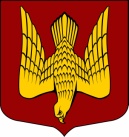 АДМИНИСТРАЦИЯМУНИЦИПАЛЬНОГО ОБРАЗОВАНИЯСТАРОЛАДОЖСКОЕ СЕЛЬСКОЕ ПОСЕЛЕНИЕВолховского муниципального районаЛенинградской областиП О С Т А Н О В Л Е Н И Еот   18 сентября 2017 года                                                                                          №   __158__с. Старая ЛадогаВолховского района, Ленинградской области                                           О внесении изменений в постановление № 157 от 27 октября 2015 г. «Об утверждении административного регламента по предоставлению муниципальной услуги по утверждению схемы расположения земельного участка на кадастровом плане или кадастровой карте соответствующей территории»В соответствии с распоряжением Правительства Российской Федерации  от 31.01.2017 г. № 147-р,  Федеральным законом от 27.07.2010 N 210-ФЗ «Об организации предоставления государственных и муниципальных услуг», с Федеральным законом от 06.10.2003 № 131-ФЗ «Об общих принципах организации местного самоуправления в Российской Федерации»,   в целях повышения качества и доступности предоставления муниципальных услуг,п о с т а н о в л я ю:1. Внести изменения в постановление № 157 от 27 октября 2015 г. «Об утверждении административного регламента по предоставлению муниципальной услуги по утверждению схемы расположения земельного участка на кадастровом плане или кадастровой карте соответствующей территории»:            1.1. Подпункт  2.4. читать в следующей редакции:  - «2.4. Срок предоставления муниципальной услуги:Максимальный срок предоставления муниципальной услуги составляет 18 рабочих дней со дня подачи заявления о предоставлении муниципальной услуги в администрацию муниципального образования, в том числе посредством МФЦ».2. Настоящее Постановление опубликовать в средствах массовой информации3. Контроль за исполнением данного постановления оставляю за собой.И.о. главы  администрации  МОСтароладожское сельское поселение                                            Ваганова Е.А.   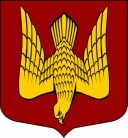 АДМИНИСТРАЦИЯМУНИЦИПАЛЬНОГО ОБРАЗОВАНИЯСТАРОЛАДОЖСКОЕ СЕЛЬСКОЕ ПОСЕЛЕНИЕВолховского муниципального районаЛенинградской областиП О С Т А Н О В Л Е Н И Еот   _18 сентября  2017 года                                                                                       №   ___159_с. Старая ЛадогаВолховского района, Ленинградской областиО внесении изменений в постановление № 140 от 21 сентября 2015 года «Об утверждении административного регламента предоставления муниципальной услуги « Присвоение, изменение и аннулирование адресов»В соответствии с распоряжением Правительства Российской Федерации  от 31.01.2017 г. № 147-р,  Федеральным законом от 27.07.2010 N 210-ФЗ «Об организации предоставления государственных и муниципальных услуг», с Федеральным законом от 06.10.2003 № 131-ФЗ «Об общих принципах организации местного самоуправления в Российской Федерации»,  в целях повышения качества и доступности предоставления муниципальных услугп о с т а н о в л я ю:          1. Внести изменения в постановление № 140 от 21 сентября 2015 года «Об утверждении административного регламента предоставления муниципальной услуги « Присвоение, изменение и аннулирование адресов»:          1.1.  Подпункт  2.4.1.  читать в следующей редакции:-  «2.4.1. Срок предоставления муниципальной услуги не должен превышать  12 рабочих дней со дня подачи заявления о предоставлении услуги».2.  Настоящее постановление опубликовать в средствах массовой информации3.  Контроль за исполнением настоящего постановления оставляю за собой.И.о. главы  администрации  МОСтароладожское сельское поселение                                          Ваганова Е.А.                                                              